УТВЕРЖДАЮ______________________ Зандараев Б.Б.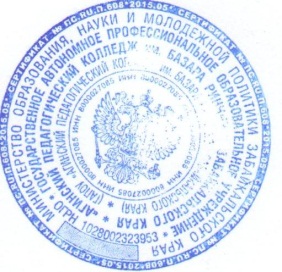 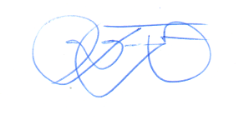 Директор ГАПОУ «Агинский педагогический колледж  им. Базара Ринчино»График учебного процесса на 2019-2020 год2 семестрнаименование специальностикурс группакол-во.уч.нед.теоретич.обучениев т.ч. зачетная неделяэкзаменыканикулыпрактикапрактикапрактикапрактикапрактикаПодготовка к ИГА (выполнение ВКР)Защита ВКРнаименование специальностикурс группакол-во.уч.нед.теоретич.обучениев т.ч. зачетная неделяэкзаменыканикулыучебнаяпроизводственнаяпроизводственнаяпреддипломнаяпреддипломнаяПодготовка к ИГА (выполнение ВКР)Защита ВКР2 семестр2 семестр2 семестр2 семестр2 семестр2 семестр2 семестр2 семестр2 семестр2 семестр2 семестр2 семестр2 семестр2 семестр2 семестр44.02.01Дошкольное образование14102213.01.20г. -12.06.20г.08.06.20г.-12.06.20г.15.06.20г.-26.06.20г.июнь-август44.02.01Дошкольное образование24201620.01.20г.-05.06.20г.01.06.20г.-05.06.20г.08.06.20г.-12.06.20г.июнь-августПМ 02. 36ч.без отрыва от у.п. с 10.02 по 14.02ПМ 02. 36ч.без отрыва от у.п. с 10.02 по 14.02ПМ 01 (144 ч., 4 нед. с отрывом оту.п.)06.04.20г.-01.05.20г.ПМ 01 (144 ч., 4 нед. с отрывом оту.п.)06.04.20г.-01.05.20г.44.02.01Дошкольное образование34301320.01.20г.-12.06.20г.08.06.20-12.06.2015.06.20г.-19.06.20г.июнь-августПМ 03. (36 ч. 1 с отр. с 6.04 по 10.04. ПМ 03. (36 ч. 1 с отр. с 6.04 по 10.04. 1.)ПМ 02. (144 ч., 4 нед. с отрывом от у.п)17.02 – 13.03.Защита практики – 18.032.) ПМ 03. (108 ч. 3 нед. с отрывом от у.п.13.04.20г.-01.05.20г.Защита практики – 06.05.20г.1.)ПМ 02. (144 ч., 4 нед. с отрывом от у.п)17.02 – 13.03.Защита практики – 18.032.) ПМ 03. (108 ч. 3 нед. с отрывом от у.п.13.04.20г.-01.05.20г.Защита практики – 06.05.20г.44.02.01Дошкольное образование44401413.01.20г.-15.05.20г.11.05.20г.-15.05.20г.16.05.20г.-23.05.20г.ПМ 04. (36 ч. без отрыва от у.п. в рамках ПДППМ 05. (36ч., без отрыва от у.п. в рамках ПДП.), защита практики 11.02.20г.ПМ 04. (36 ч. без отрыва от у.п. в рамках ПДППМ 05. (36ч., без отрыва от у.п. в рамках ПДП.), защита практики 11.02.20г.13.01.20г. 07.02.20г.25.05.20 – 19.06.2022.06.19-03.07.1922-23 июня44.02.02Преподавание в начальных классах1622а2213.01.20г. -19.06.20г.15.06.20г.-19.06.20г.22.06.20г.-26.06.20г.июнь-августПМ 02. 36 ч. с отр. от у.п.(9.03.20г.-13.03.20г., защита практики 18.03 )ПМ 02. 36 ч. с отр. от у.п.(9.03.20г.-13.03.20г., защита практики 18.03 )44.02.02Преподавание в начальных классах1622 (нов.набор)2213.01.20г. -19.06.20г.15.06.20г.-19.06.20г.22.06.20г.-26.06.20г.июнь-августПМ 05. 36 ч. с отр. от у.п.(30.03.20г.-03.04.20г.)ПМ 05. 36 ч. с отр. от у.п.(30.03.20г.-03.04.20г.)44.02.02Преподавание в начальных классах26321120.01.20 –08.05.194.05.19-8.05.1911.05.20-15.05.201).Инструктивный лагерь-36 ч.(1 неделя с отрывом от у.п.) с 18.05.20г.-22.05.20г.1).Инструктивный лагерь-36 ч.(1 неделя с отрывом от у.п.) с 18.05.20г.-22.05.20г.1). ПМ 01 (108 ч., 3 нед. 30.03-17.04.2) ПМ 03.Классное руков-во (72ч. 2 недели) 20.04.20-01.05.20, защита практики 6.05.203.) ПП Лагерная практика – 108 ч.(3 недели)1). ПМ 01 (108 ч., 3 нед. 30.03-17.04.2) ПМ 03.Классное руков-во (72ч. 2 недели) 20.04.20-01.05.20, защита практики 6.05.203.) ПП Лагерная практика – 108 ч.(3 недели)44.02.02Преподавание в начальных классах36421313.01.20 – 08.05.2004.05.20г.-08.05.20г.11.05.20г.-15.05.20г.13.01.20-07.02.2018.05.20г.-12.06.20г.15.06.20г.-26.06.20г24 июня 44.02.03Педагогика дополнительного образования17102213.01.20г. -12.06.20г.08.06.20г.-12.06.20г.15.06.20г.-26.06.20г.июнь-август44.02.03Педагогика дополнительного образования47401413.01.20-15.05.1911.05.20-15.05.2018.05.20-23.05.2013.04.20-08.05.2025.05.20 – 19.06.2022.06.19-03.07.1927-28 июня44.02.05Коррекционная педагогика в начальном образовании33301127.01.20 –15.05.2011.05.20- 15.05.2025.05.20-29.05.20Июль-августПМ 02. 36 ч. Инструктивный лагерь (36 ч. с отрывом от у.п.)с 18.05.20г.-22.05.20г.ПМ 02. 36 ч. Инструктивный лагерь (36 ч. с отрывом от у.п.)с 18.05.20г.-22.05.20г.1) ПМ 01. 108ч., 3 недели, 03.02-21.02, защита практики 19.03.2)ПМ 03. 36 ч. 1 неделя, 24.02 по 28.02,защита практики 19.03.3)ПМ 02 (внеур.зан) 72 ч.:с 2.03 по 6.03 с отр. от у.п., с 9.03 по 13.03 без отрыва от у.п.. защита практики 19.034)ПМ 02. Лагерная практика (108ч., 3 недели)1) ПМ 01. 108ч., 3 недели, 03.02-21.02, защита практики 19.03.2)ПМ 03. 36 ч. 1 неделя, 24.02 по 28.02,защита практики 19.03.3)ПМ 02 (внеур.зан) 72 ч.:с 2.03 по 6.03 с отр. от у.п., с 9.03 по 13.03 без отрыва от у.п.. защита практики 19.034)ПМ 02. Лагерная практика (108ч., 3 недели)49.02.01Физическая культура15112213.01.20г. -12.06.20г.08.06.20г.-12.06.20г.15.06.20г.-26.06.20г.июнь-август49.02.01Физическая культура25211720.01.20-12.06.2008.06.20-12.06.2015.06.20г.-19.06.20г.Июнь-август--ПМ 01. (144ч.с отрывом )-30.03.20г.-24.04.20г.ПМ 01. (144ч.с отрывом )-30.03.20г.-24.04.20г.49.02.01Физическая культура35311527.01.20-29.05.2025.05.20-29.05.2001.06.20-05.06.20Июль-августПМ 03. 36ч. Без отрыва от у.п. 16.03-20.03. ПМ 02. Инструктивный лагерь (36 ч. с отрывом от у.п.)с 18.05.20г.-22.05.20г.ПМ 03. 36ч. Без отрыва от у.п. 16.03-20.03. ПМ 02. Инструктивный лагерь (36 ч. с отрывом от у.п.)с 18.05.20г.-22.05.20г.ПМ 03. 36 ч. 1 неделя 23.03-27.03, защита практики 31.03.20ПМ 02. Лагерная практика (108 ч.-3 недели)ПМ 03. 36 ч. 1 неделя 23.03-27.03, защита практики 31.03.20ПМ 02. Лагерная практика (108 ч.-3 недели)49.02.01Физическая культура45411413.01.20г. – 15.05.20г.11.05.20-15.05.1916.05.20г.-22.05.20г.13.01.20г. 07.02.20г.25.05.20 – 19.06.2022.06.19-03.07.1927-28 июня53.02.01Музыкальное образование16152213.01.20г. -12.06.20г.08.06.20г.-12.06.20г.15.06.20г.-26.06.20г.июнь-август53.02.01Музыкальное образование36351713.01.20г.- 29.05.20г.25.05.20г.-29.05.20г.01.06.20г.05.06.20г.Июль-августПМ 02. 36ч. с отрывом от у.п. Инструктивный лагерь с 18.05.20г. по 22.05.20г.ПМ 02. 36ч. с отрывом от у.п. Инструктивный лагерь с 18.05.20г. по 22.05.20г.ПМ 02. (36.-1 неделя с отрывом от у.п.),10.02.-14.02.20г.2.) ПП 02.02 36ч. с отр.от у.п.  с 17.02-21.02.Защита практики 17.03.20г.3.) ПМ 02. Лагерная практика (108ч.)ПМ 02. (36.-1 неделя с отрывом от у.п.),10.02.-14.02.20г.2.) ПП 02.02 36ч. с отр.от у.п.  с 17.02-21.02.Защита практики 17.03.20г.3.) ПМ 02. Лагерная практика (108ч.)53.02.01Музыкальное образование56551313.01.20г.-08.05.20г.04.05.20 – 08.05.2007.05.20г.16.05.20г.----10.02.20-06.03.2018.05.20г.-12.06.20г.15.06.19-26.06.1925-26 .06 июня40.02.01Право и организация социального обеспечения11101820.01.19 –19.06.1908.06.20- 12.06.2015.06.20 –19.06.20Июль-августПМ 02. (36 ч. – с отр. от у.п. 20.04.20г.-24.04.20г., защита практики 29.04 )ПМ 02. (36 ч. – с отр. от у.п. 20.04.20г.-24.04.20г., защита практики 29.04 )1. ПМ 01.  (108 часов – 36ч. с отр.от у.п. 2.03 – 20.031. ПМ 01.  (108 часов – 36ч. с отр.от у.п. 2.03 – 20.0340.02.01Право и организация социального обеспечения21201110.02.20 – 24.04.2020.04.20 – 24.04.20-13.01.20-07.02.2027.04-22.0525.05-05.0627-28 мая